2015/16中国家纺流行趋势产品手册——企业介绍（请参考样板提供word/xlsx/txt格式文本文件和jpg/png格式图片）企业介绍企业介绍企业名称(中英文)XX纺织集团企业名称(中英文)XXＴＥＸＴＩＬＥ ＧＲＯＵＰ ＣＯ.，ＬＴＤ企业产能XX万米生产设备XX印花机Ｘ台，XX染机Ｘ台，XX织机Ｘ台，XX系统、XX车间等

 年产量XX吨主要产品化纤，印花，转移印花，分散染料印花，烫金，烂花，印花绒，大
提花，色织等产品特色颜色丰富多样，制造工艺环保免染色，添加特殊工艺使XX具有XX
的性能，色牢度高，耐洗，透气，保暖性好产品用途床品、窗帘、沙发布等产品类别保暖纤维、舒感纤维、循环再生纤维、生物基纤维等制备工艺采用XX技术，得到XX效果功能性产品抗静电，防螨抗菌，吸湿排汗，阻燃等营销网络华南 华中 国内 日韩 中东地区／网上商城 淘宝旗舰店
 客户群XX品牌获奖情况（３年内）XX年XX大赛XX奖，中国XX示范单位，XX年中国家纺流行趋势入
围企业联系方式联系方式
地址XX省XX市XX路XX号电话88888888传真88888889网址www.hometex.org.cn邮箱jiafangqushi@163.com企业logo（图片大小不低于1M）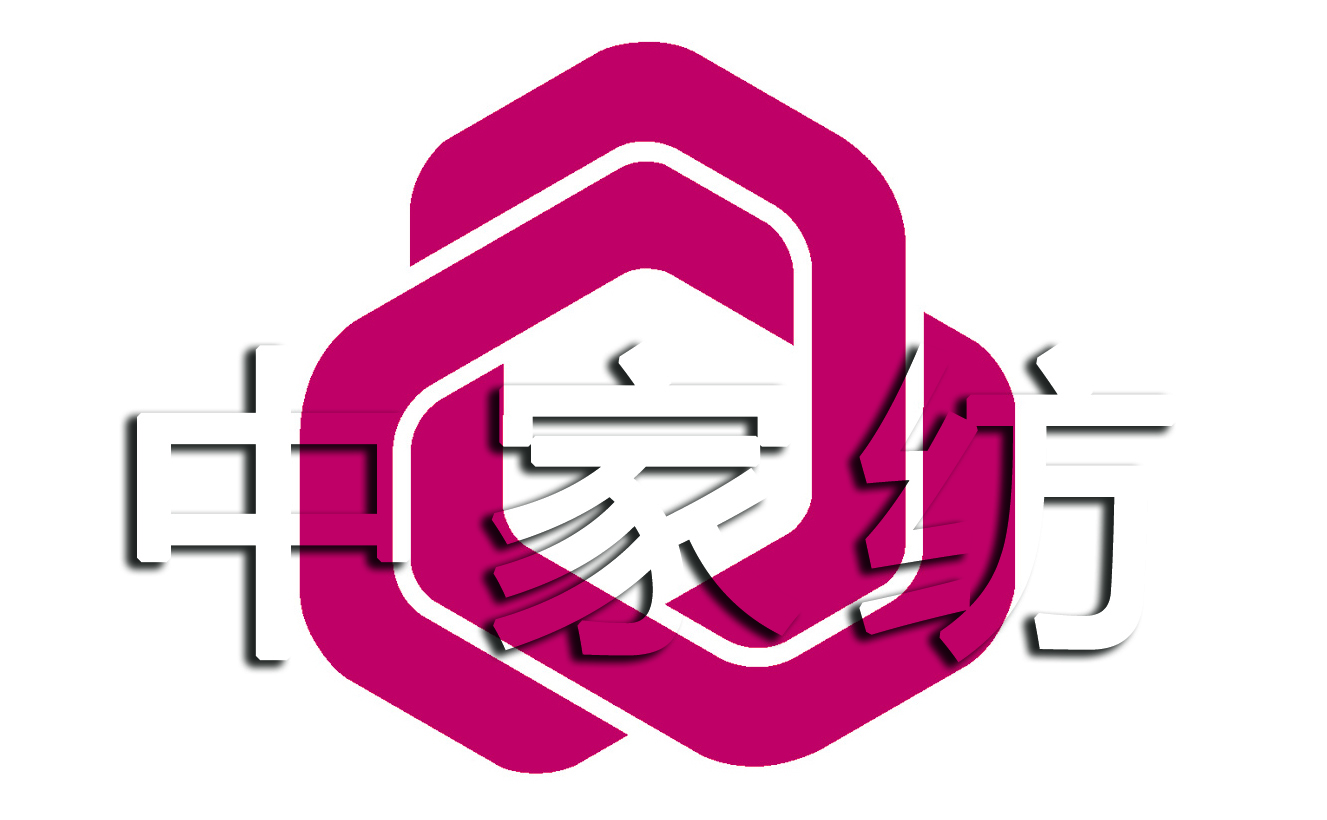 